ОТЧЕТ(наименование учреждения)о выполнении муниципального задания на оказание муниципальных услуг в отношении муниципальных учреждений  Ярославского муниципального района №  3 на 2018 год (годы)за 9 месяцев 2018 г.                                                                                                                  (отчетный период)Основные виды деятельности муниципального учреждения: 1. Сведения об оказываемых муниципальных услугахРаздел 11) Показатели качества муниципальной услуги2) Показатели объема муниципальной услугиРаздел 21) Показатели качества муниципальной услуги2) Показатели объема муниципальной услугиРаздел31) Показатели качества муниципальной услуги2) Показатели объема муниципальной услугиРаздел 41) Показатели качества муниципальной услуги2) Показатели объема муниципальной услугиРаздел 51) Показатели качества муниципальной услуги2) Показатели объема муниципальной услугиРаздел 61) Показатели качества муниципальной услуги2) Показатели объема муниципальной услуги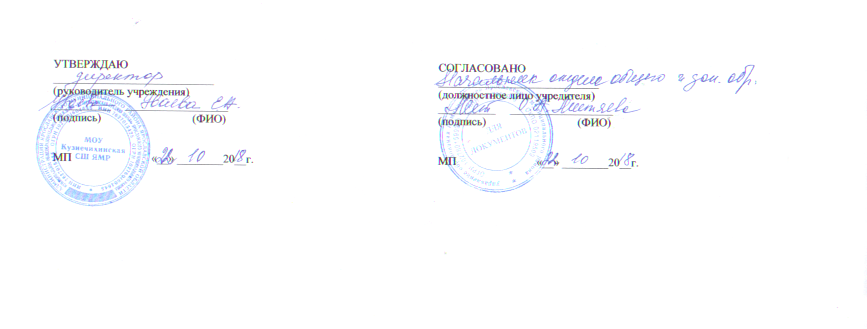 муниципальное общеобразовательноеучреждение«Кузнечихинская средняя школа»Ярославского муниципального района(МОУ Кузнечихинская СШ ЯМР)150510, Ярославский район,д. Кузнечиха, ул. Центральная, 34,тел/факс: 76-12-01/76-01-00ОКПО 21720419, ОГРН 1027601604645ИНН/КПП  7627015425/762701001Начальнику управления образования Администрации Ярославского муниципального районаКостыговой Е.А.Муниципальное образовательное учреждение « Кузнечихинская средняя школа» Ярославского муниципального района№ п/пКод ОКВЭДНаименование вида деятельности185.12Образование начальное общее 285.13Образование основное общее 385.14Образование среднее общее485.41Образование дополнительное детей и взрослыхНаименование муниципальной услугиРеализация основных общеобразовательных программ начального общего образованияКод услуги по общероссийскому базовому (отраслевому) перечню или региональному перечнюБА81Категории потребителей муниципальной услугиФизические лицаУникальный номер реестровый записиСодержание муниципальной услугиУсловия (формы) оказания муниципальной услугиПоказатели качества муниципальной услугиПоказатели качества муниципальной услугиПоказатели качества муниципальной услугиПоказатели качества муниципальной услугиПоказатели качества муниципальной услугиПоказатели качества муниципальной услугиПоказатели качества муниципальной услугиУникальный номер реестровый записиСодержание муниципальной услугиУсловия (формы) оказания муниципальной услугиНаименование показателяЕдиницаизмеренияУтверждено в муниципальном заданииПлан на отчетный периодИсполнение на отчетную датуДопустимое (возможное) отклонение ед.Отклонение, превышающее допустимое (возможное) значениеПричина отклонения1234567891011801012О.99.0.БА81АЦ60001обучающиеся за исключением обучающихся с ограниченными возможностями здоровья (ОВЗ) и детей-инвалидовОчная--Уникальный номер реестровый записиСодержание муниципальной услугиУсловия (формы) оказания муниципальной услугиПоказатели объема муниципальной услугиПоказатели объема муниципальной услугиПоказатели объема муниципальной услугиПоказатели объема муниципальной услугиПоказатели объема муниципальной услугиПоказатели объема муниципальной услугиПоказатели объема муниципальной услугиУникальный номер реестровый записиСодержание муниципальной услугиУсловия (формы) оказания муниципальной услугиНаименование показателяЕдиницаизмеренияУтверждено в муниципальном заданииПлан на отчетный период Исполнение на отчетную датуДопустимое (возможное) отклонение ед.Отклонение, превышающее допустимое (возможное) значениеПричина отклонения12345678910801012О.99.0.БА81АЦ60001обучающиеся за исключением обучающихся с ограниченными возможностями здоровья (ОВЗ) и детей-инвалидовОчнаяЧисло обучающихсячеловек19719720510Отклонение в пределах нормы-Наименование муниципальной услугиРеализация основных общеобразовательных программ начального общего образованияКод услуги по общероссийскому базовому (отраслевому) перечню или региональному перечнюБА81Категории потребителей муниципальной услугиФизические лицаУникальный номер реестровый записиСодержание муниципальной услугиУсловия (формы) оказания муниципальной услугиПоказатели качества муниципальной услугиПоказатели качества муниципальной услугиПоказатели качества муниципальной услугиПоказатели качества муниципальной услугиПоказатели качества муниципальной услугиПоказатели качества муниципальной услугиПоказатели качества муниципальной услугиУникальный номер реестровый записиСодержание муниципальной услугиУсловия (формы) оказания муниципальной услугиНаименование показателяЕдиницаизмеренияУтверждено в муниципальном заданииПлан на отчетный периодИсполнение на отчетную датуДопустимое (возможное) отклонение ед.Отклонение, превышающее допустимое (возможное) значениеПричина отклонения1234567891011801012О.99.0.БА81АШ04001обучающиеся с ограниченными возможностями здоровья (ОВЗ)Очная--Уникальный номер реестровый записиСодержание муниципальной услугиУсловия (формы) оказания муниципальной услугиПоказатели объема муниципальной услугиПоказатели объема муниципальной услугиПоказатели объема муниципальной услугиПоказатели объема муниципальной услугиПоказатели объема муниципальной услугиПоказатели объема муниципальной услугиПоказатели объема муниципальной услугиУникальный номер реестровый записиСодержание муниципальной услугиУсловия (формы) оказания муниципальной услугиНаименование показателяЕдиницаизмеренияУтверждено в муниципальном заданииПлан на отчетный период Исполнение на отчетную датуДопустимое (возможное) отклонение ед.Отклонение, превышающее допустимое (возможное) значениеПричина отклонения12345678910801012О.99.0.БА81АШ04001обучающиеся с ограниченными возможностями здоровья (ОВЗ)ОчнаяЧисло обучающихсячеловек1717181Отклонение в пределах нормы-Наименование муниципальной услугиРеализация основных общеобразовательных программ основного общего образованияКод услуги по общероссийскому базовому (отраслевому) перечню или региональному перечнюБА96Категории потребителей муниципальной услугиФизические лицаУникальный номер реестровый записиСодержание муниципальной услугиУсловия (формы) оказания муниципальной услугиПоказатели качества муниципальной услугиПоказатели качества муниципальной услугиПоказатели качества муниципальной услугиПоказатели качества муниципальной услугиПоказатели качества муниципальной услугиПоказатели качества муниципальной услугиПоказатели качества муниципальной услугиУникальный номер реестровый записиСодержание муниципальной услугиУсловия (формы) оказания муниципальной услугиНаименование показателяЕдиницаизмеренияУтверждено в муниципальном заданииПлан на отчетный периодИсполнение на отчетную датуДопустимое (возможное) отклонение ед.Отклонение, превышающее допустимое (возможное) значениеПричина отклонения1234567891011802111О.99.0.БА96АЧ08001обучающиеся за исключением обучающихся с ограниченными возможностями здоровья (ОВЗ) и детей-инвалидовОчнаяУникальный номер реестровый записиСодержание муниципальной услугиУсловия (формы) оказания муниципальной услугиПоказатели объема муниципальной услугиПоказатели объема муниципальной услугиПоказатели объема муниципальной услугиПоказатели объема муниципальной услугиПоказатели объема муниципальной услугиПоказатели объема муниципальной услугиПоказатели объема муниципальной услугиУникальный номер реестровый записиСодержание муниципальной услугиУсловия (формы) оказания муниципальной услугиНаименование показателяЕдиницаизмеренияУтверждено в муниципальном заданииПлан на отчетный период Исполнение на отчетную датуДопустимое (возможное) отклонение ед.Отклонение, превышающее допустимое (возможное) значениеПричина отклонения12345678910802111О.99.0.БА96АЧ08001обучающиеся за исключением обучающихся с ограниченными возможностями здоровья (ОВЗ) и детей-инвалидовОчнаяЧисло обучающихсячеловек210210223103-Наименование муниципальной услугиРеализация основных общеобразовательных программ основного общего образованияКод услуги по общероссийскому базовому (отраслевому) перечню или региональному перечнюБА96Категории потребителей муниципальной услугиФизические лицаУникальный номер реестровый записиСодержание муниципальной услугиУсловия (формы) оказания муниципальной услугиПоказатели качества муниципальной услугиПоказатели качества муниципальной услугиПоказатели качества муниципальной услугиПоказатели качества муниципальной услугиПоказатели качества муниципальной услугиПоказатели качества муниципальной услугиПоказатели качества муниципальной услугиУникальный номер реестровый записиСодержание муниципальной услугиУсловия (формы) оказания муниципальной услугиНаименование показателяЕдиницаизмеренияУтверждено в муниципальном заданииПлан на отчетный периодИсполнение на отчетную датуДопустимое (возможное) отклонение ед.Отклонение, превышающее допустимое (возможное) значениеПричина отклонения1234567891011802111О.99.0.БА96АШ58001обучающиеся с ограниченными возможностями здоровья (ОВЗ)Очная--Уникальный номер реестровый записиСодержание муниципальной услугиУсловия (формы) оказания муниципальной услугиПоказатели объема муниципальной услугиПоказатели объема муниципальной услугиПоказатели объема муниципальной услугиПоказатели объема муниципальной услугиПоказатели объема муниципальной услугиПоказатели объема муниципальной услугиПоказатели объема муниципальной услугиУникальный номер реестровый записиСодержание муниципальной услугиУсловия (формы) оказания муниципальной услугиНаименование показателяЕдиницаизмеренияУтверждено в муниципальном заданииПлан на отчетный период Исполнение на отчетную датуДопустимое (возможное) отклонение ед.Отклонение, превышающее допустимое (возможное) значениеПричина отклонения12345678910802111О.99.0.БА96АШ58001обучающиеся с ограниченными возможностями здоровья (ОВЗ)ОчнаяЧисло обучающихсячеловек3838402Отклонение в пределах нормы-Наименование муниципальной услугиРеализация основных общеобразовательных программ среднего общего образованияКод услуги по общероссийскому базовому (отраслевому) перечню или региональному перечнюББ11Категории потребителей муниципальной услугиФизические лицаУникальный номер реестровый записиСодержание муниципальной услугиУсловия (формы) оказания муниципальной услугиПоказатели качества муниципальной услугиПоказатели качества муниципальной услугиПоказатели качества муниципальной услугиПоказатели качества муниципальной услугиПоказатели качества муниципальной услугиПоказатели качества муниципальной услугиПоказатели качества муниципальной услугиУникальный номер реестровый записиСодержание муниципальной услугиУсловия (формы) оказания муниципальной услугиНаименование показателяЕдиницаизмеренияУтверждено в муниципальном заданииПлан на отчетный периодИсполнение на отчетную датуДопустимое (возможное) отклонение ед.Отклонение, превышающее допустимое (возможное) значениеПричина отклонения1234567891011802112О.99.0.ББ11АЮ58001не указаноОчная--Уникальный номер реестровый записиСодержание муниципальной услугиУсловия (формы) оказания муниципальной услугиПоказатели объема муниципальной услугиПоказатели объема муниципальной услугиПоказатели объема муниципальной услугиПоказатели объема муниципальной услугиПоказатели объема муниципальной услугиПоказатели объема муниципальной услугиПоказатели объема муниципальной услугиУникальный номер реестровый записиСодержание муниципальной услугиУсловия (формы) оказания муниципальной услугиНаименование показателяЕдиницаизмеренияУтверждено в муниципальном заданииПлан на отчетный период Исполнение на отчетную датуДопустимое (возможное) отклонение ед.Отклонение, превышающее допустимое (возможное) значениеПричина отклонения12345678910802112О.99.0.ББ11АЮ58001не указаноОчнаяЧисло обучающихсячеловек20202615-Наименование муниципальной услугиРеализация дополнительных общеразвивающих программКод услуги по общероссийскому базовому (отраслевому) перечню или региональному перечнюББ52Категории потребителей муниципальной услугиФизические лицаУникальный номер реестровый записиСодержание муниципальной услугиУсловия (формы) оказания муниципальной услугиПоказатели качества муниципальной услугиПоказатели качества муниципальной услугиПоказатели качества муниципальной услугиПоказатели качества муниципальной услугиПоказатели качества муниципальной услугиПоказатели качества муниципальной услугиПоказатели качества муниципальной услугиУникальный номер реестровый записиСодержание муниципальной услугиУсловия (формы) оказания муниципальной услугиНаименование показателяЕдиницаизмеренияУтверждено в муниципальном заданииПлан на отчетный периодИсполнение на отчетную датуДопустимое (возможное) отклонение ед.Отклонение, превышающее допустимое (возможное) значениеПричина отклонения1234567891011804200О.99.0.ББ52АЖ48000не указаноОчная--Уникальный номер реестровый записиСодержание муниципальной услугиУсловия (формы) оказания муниципальной услугиПоказатели объема муниципальной услугиПоказатели объема муниципальной услугиПоказатели объема муниципальной услугиПоказатели объема муниципальной услугиПоказатели объема муниципальной услугиПоказатели объема муниципальной услугиПоказатели объема муниципальной услугиУникальный номер реестровый записиСодержание муниципальной услугиУсловия (формы) оказания муниципальной услугиНаименование показателяЕдиницаизмеренияУтверждено в муниципальном заданииПлан на отчетный период Исполнение на отчетную датуДопустимое (возможное) отклонение ед.Отклонение, превышающее допустимое (возможное) значениеПричина отклонения12345678910804200О.99.0.ББ52АЖ48000не указаноОчнаяКоличество человеко - часовЧеловеко -час29840,029840,019840,0---